林芝经济开发区规划环境影响报告书（简本）公示一、规划背景2015年成立林芝地区经开区筹建工作领导小组，在工作领导小组的指导下，经开区四年来做了大量的前期工作，最终于2018年11月，中外建华诚城市建筑规划设计有限公司编制完成了《林芝经济开发区控制性详细规划》，总规划面积7.46km2（其中永久片区面积6.35km2，结麦片区1.11km2）。由于总规划面积7.46km2的林芝经济开发区规划涉及西藏比日神山国家森林公园，2019年林芝市人民政府下发了《关于调整林芝经济开发区面积和范围的批复》（林政函【2019】171号），将林芝天禾啤酒厂和西藏欧林生物质能有限公司等涉及比日神山国家森林公园的用地调出林芝经济开发区范围，林芝经济开发区面积由7.46 km2调整为7.11km2（其中永久片区面积6km2，结麦片区1.11km2）。同时，中外建华诚城市建筑规划设计有限公司按调整后的范围调整修编了《林芝经济开发区控制性详细规划》，调整后总规划面积为7.11km2的林芝经济开发区范围不涉及比日神山国家森林公园，距离国家森林公园最近距离5m。根据最新规划，林芝经济开发区规划范围：北临林芝天禾啤酒厂，南临通热路，西临306省道，东临尼洋河，总规划面积7.11km2（其中永久片区面积6 km2，结麦片区1.11km2）。产业定位为：生态旅游、清洁能源、生物医药。二、规划方案根据主导产业，规划区形成三大产业区：清洁能源产业园、现代服务产业园、生物科技产业园。1、清洁能源产业园位于南粤大道沿线及南粤大道以西，定位以水电能源为主的清洁能源企业提供商务服务、产业运行平台、电子商务、居住和休闲娱乐服务。2、现代服务产业园位于南粤大道东侧，构建以旅游服务为主的现代服务业集聚区，为清洁能源产业园的从业人员和到林芝进行旅游、商务活动的人士提供旅游物资集散和旅游人员集散服务，结合尼洋河景观带打造城市旅游景点，同时建设生态旅游和泛旅游企业发展孵化平台。3、生物科技产业园位于南部结麦片区，定位为藏医藏药、生物医药、高原保健品、化妆品等生产园区，通过生物加工技术的引进，实现加工产业链研发和精深加工环节的集聚和企业培育。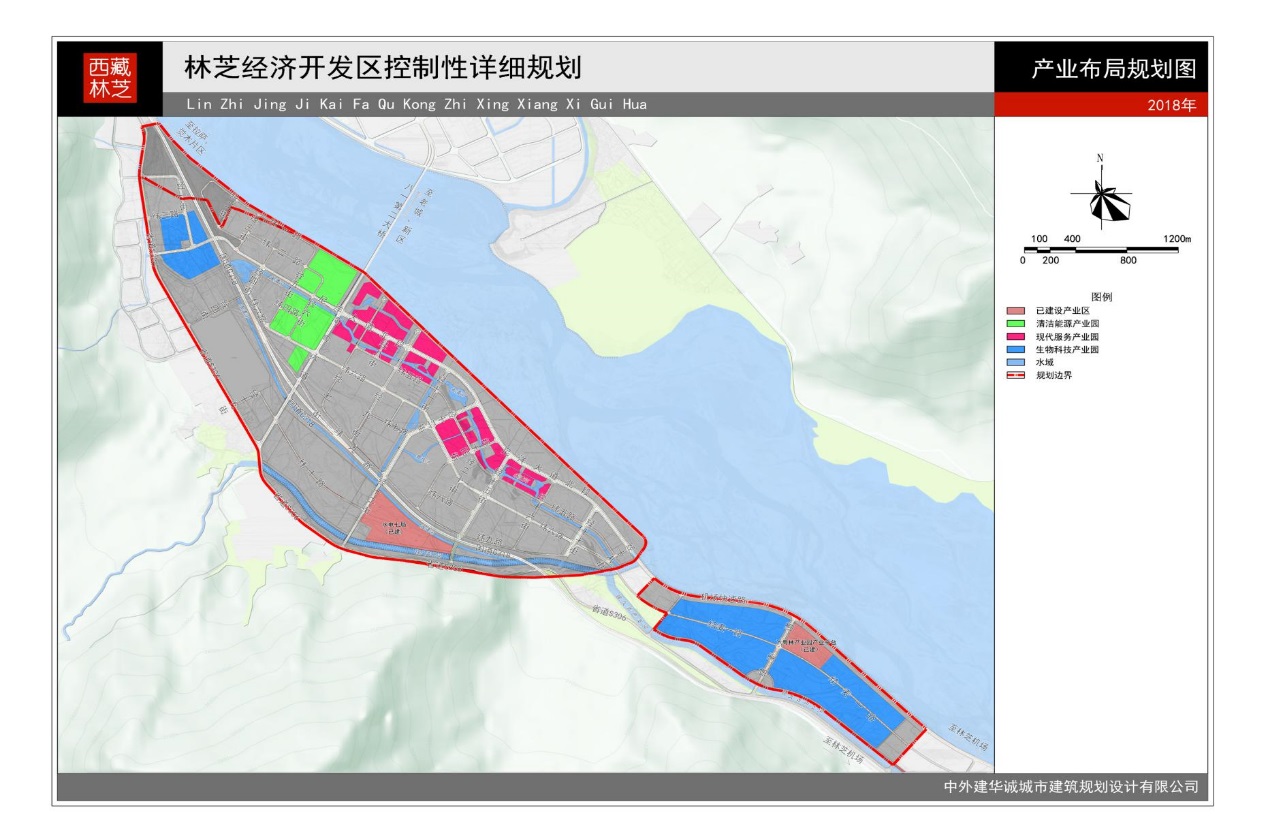 图1-1  产业布局规划图三、区域开发现状1、永久片区现状主要为农村环境，有少量已建企业以及车辆维修和废品回收站等个体作坊。现永久片区内已建企业主要有中国水电七局林芝金属结构制造厂，分布在永久片区西北部；永久片区南粤大道两侧开发强度较大，已建华能集团、三峡集团和其他商业酒店等建筑。规划区内现状散居农户生活污水大部分未经处理直接排放，区域内居民生活能源主要以薪柴、液化气、电为主。2、结麦片区规划范围内没有进行大面积的开发，主要为待建荒地，区域现状企业为已建西藏林芝富民农副产品有限公司（屠宰场）和在建粤林产业园。规划的河西新区污水处理厂位于结麦片区东南角，目前正在施工，预计2019年底竣工。四、区域环境质量现状及变化趋势1、地表水环境质量现状监测期间，尼洋河1~6号断面、永清河和银久弄巴河的监测断面均满足《地表水环境质量标准》（GB3838-2002）Ⅲ类水域标准值，规划区所处流域地表水质量较好。近6年尼洋河监测断面例行监测数据能够满足《地表水环境质量标准》（GB3838-2002）Ⅱ和Ⅲ类水质标准要求（喇嘛岭和林芝市尼洋河下游1km断面（17~19年）执行Ⅱ级标准，林芝市尼洋河下游1km断面（16年）执行Ⅲ级标准），地表水环境质量较好。2、地下水环境质量现状评价范围内地下水各监测指标均能达到《地下水质量标准》（GB/T 14848-2017）中Ⅲ类标准要求，区域地下水水质情况良好。3、环境空气质量现状从评价结果可知，规划区域各监测因子均能满足《环境空气质量标准》（GB3095-2012）二级标准要求，比日神山国家森林公园与工布自然保护监测点各监测因子均能满足《环境空气质量标准》（GB3095-2012）一级标准要求，区域环境质量较好。近八年林芝市各项指标均能满足《环境空气质量标准》（GB3095-2012）二级标准，空气质量良好。4、声环境质量现状监测期间，各监测点噪声值昼间、夜间均可达到《声环境质量标准》（GB3096-2008）中相应类别标准的要求，区域声学环境质量较好。5、土壤环境质量现状所有监测点的污染物指标现状监测值均符合所执行的《土壤环境质量  建设用地土壤污染环境风险管控标准（试行）》（GB36600-2018）筛选值标准，项目所在区域内土壤环境质量状况较好。五、规划方案的主要环境制约因素、对策措施1、规划区距离比日神山国家森林公园较近规划区不涉及比日神山国家森林公园用地，距离比日神山国家森林公园5m。规划环评提出的调整建议：①本次规划环评要求尼洋河滨河景观绿化带，种植与比日神山国家森林公园景色相协调的植物，特别是较为高大的植物，可以不影响人们欣赏景观的视觉，也不影响景观周边环境，即不影响城市的景观视廊。通过生态恢复，营造一个自然生态景观地带，对保护视觉景观十分重要。②环评要求待河西新区污水处理厂建成后，永久片区所有企事业单位以及住户的废水需自行处理达到污水处理厂纳管标准后，进入河西新区污水处理厂处理达标后排入尼洋河，该段尼洋河为比日神山国家森林公园的一般游憩区尼洋河的下游河段，比日神山国家森林公园的一般游憩区的尼洋河段位于河西新区污水处理厂排口河段上游约2.0km，为污水处理厂排口对照断面以上，因此，采用这种排水方式后比日神山国家森林公园的一般游憩区的尼洋河水质不受河西新区污水处理厂排放影响。③考虑到规划区距离比日神山国家森林公园较近，为了保护森林公园的植物，规划区禁止引入产生含氟废气的企业。2、规划区外环境较为敏感整个规划区位于林芝市中心城区的上风向，规划区西侧紧邻巴宜区东如片区。规划区永久片区规划的三块一类工业用地距离东如片区规划居住用地较近，在东如片区规划中考虑了工业与居住隔离带的问题，工业用地没有紧邻居住用地，二者之间相隔了旅馆用地、永清河以及河道两侧防护绿化带。整个规划区位于林芝市中心城区的上风向，其中离林芝市中心城区较近的永久片区规划工业用地较少，以商业、办公等为主；以规划工业用地为主的结麦片区与林芝市中心城区之间相隔永久片区。考虑到永久片区除现有的金属结构厂外，还规划了一类工业用地，规划环评针对永久片区规划的一类工业用地提出调整建议：将产业布局规划进行调整，永久片区规划的生物科技产业园调整为现代服务产业园（见附图8），未来引入与生态旅游配套的民族手工业（即根据《城市用地分类与规划建设用地标准》GB50137-2011中一类工业用地可以引入的项目，包括：缝纫、工艺品制作、农产品加工等对居住和公共环境基本无干扰、污染和安全隐患的工业项目）。调整后，永久片区规划的一类工业用地可以作为民族加工文化的旅游体验区，避免对林芝市中心城区、巴宜区东如片区造成影响。经调整后，规划区内的生物医药产业园均位于结麦片区，永久片区是以清洁能源总部经济、生态旅游商业为主，经开区规划的实施对林芝市中心城区、巴宜区东如片区影响较小。同时，规划环评提出建议：在结麦片区周边200m范围内不宜规划新建住宅区、学校、医院及其他社会关注点。3、永久片区目前存在与主导产业不符的企业永久片区开发强度较大，在S306东侧沿线分布有零散的车辆维修、废品回收等作坊企业，现状作坊企业主要有东升汽修、汉强汽修、林芝金路通车业有限公司、林海木业包装厂、辉煌石业有限公司、多联塑胶厂、联成汽修厂等，具体见表3-14。该类企业未进行相应的环评手续，且与经开区用地规划及规划主导产业不相符，规划环评提出调整建议：三年内将现有园区中散乱企业搬迁出园。4、永久片区内居住和工业地块混杂、相互制约（1）工业用地根据用地布局图可知，永久片区的工业用地均规划于整个区域的最北侧，并未与结麦片区连片发展，规划的居住组团与工业组团在永久片区内混杂，为了避免三块规划一类工业用地对片区生活空间造成影响。规划环评针对永久片区规划的一类工业用地提出调整建议：这三块工业用地，不再作为生物科技产业园，调整为现代服务产业园，未来引入与生态旅游配套的民族手工业（即根据《城市用地分类与规划建设用地标准》GB50137-2011中一类工业用地可以引入的项目，包括：缝纫、工艺品制作、农产品加工等对居住和公共环境基本无干扰、污染和安全隐患的工业项目）。调整后，永久片区规划的一类工业用地可以作为民族加工文化的旅游体验区，避免对片区生活空间造成影响。（2）科技综合产业发展用地布局永久片区规划了一块科技综合产业发展用地，由用地布局规划图和现有企业分布图可知，科技综合产业发展用地部分已建成金属结构厂，根据分析可知，金属结构厂在厂区平面布局上考虑了北侧的规划敏感目标，将喷涂工序（防腐车间）设置在整个厂区的东南面，划定的100卫生防护距离均在规划的科技综合产业发展用地内。考虑到科技综合产业发展用地未开发部分北侧隔永清河、国道318和防护绿地后为规划居住用地，规划环评对该地块进行建议：该地块未来引入的项目需考虑与北侧规划的居住用地相容性，引入对规划居住用地基本无干扰、污染和安全隐患的项目。经调整后，永久片区尚未开发的科技综合产业发展用地、规划一类工业用地未来引入的项目对永久片区内规划居住用地影响较小。5、一类工业用地的制约林芝经济开发区内所有工业用地均规划为一类工业用地，但是，从实际出发，目前林芝经济开发区永久片区引入的企业水电七局金属结构厂，以及结麦片区引入的屠宰场，上述企业均不属于《城市用地分类与规划建设用地标准》GB50137-2011一类工业用地可引入的企业，属于二类工业用地可以引入的企业，若将规划区所有工业用地规划为一类工业用地，不仅上述现有企业从规划用地上均不符合，而且会限制后期引入生物医药企业，导则规划区主导产业之一不能落地。根据《西藏自治区林芝城市总体规划》，对于中心城区的工业用地并未明确类别；根据《巴宜区东如片区控制性详细规划》与规划区重合范围内的工业用地规划为一类工业用地，即永久片区规划的三块一类工业用地；规划环评已经提出调整建议，永久片区规划的一类工业用地从生物医药产业园调整为现代服务产业园，未来引入与生态旅游配套的民族手工业（即根据《城市用地分类与规划建设用地标准》GB50137-2011中一类工业用地可以引入的项目，包括：缝纫、工艺品制作、农产品加工等对居住和公共环境基本无干扰、污染和安全隐患的工业项目）。调整后，永久片区规划的一类工业用地可以作为民族加工文化的旅游体验区，避免对林芝市中心城区、东如片区以及规划区生活空间造成影响。永久片区最靠近结麦片区的居住用地距离结麦片区的工业用地约为700m，结麦片区未规划居住、教育、医疗卫生等用地，因此结麦片区规划工业用地不会跟居住、教育、医疗卫生等用地混杂。并考虑到根据产业布局规划，整个结麦片区作为生物科技产业园，因此规划环评提出调整建议，将结麦片区规划一类工业用地调整成二类工业用地，以便于规划主导产业之一的生物医药产业在结麦片区顺利发展。6、规划区受交通干线制约规划区交通优势较为明显，国道G318公路穿越规划区，省道S306位于规划区西侧，机场快速路位于结麦片区的东侧。但是交通干线也会对园区的发展形成一定的制约，根据《公路安全保护条例》的要求规划环评建议，根据《公路安全保护条例》，环评要求G318、S306、机场快速路用地外缘起向外100米禁止设立生产、销售易燃、易爆、剧毒、放射性等危险物品的场所、设施。7、现有排水规划不能满足规划区发展的要求根据8.1.6对排水规划的分析，规划污水处理厂的规模和工艺不能满足规划区发展的需求，规划环评提出如下调整建议：（1）河西污水处理厂处理工艺应在规划的一级强化处理和人工湿地处理工艺之间，增加二级生化处理工艺，形成一级强化+二级生化+人工湿地的处理工艺。考虑到林芝市属于高原、寒冷地区，人工湿地的植物选择上需考虑当地气候实际情况，采用耐寒、耐高原的植物。（2）在污水处理厂一期建成投运后，根据规划区的发展现状和需求，合理设计二期处理能力，预留部分富余处理能力，以便应对区域经济发展不确定性可能带来的污水的增加，确保规划区废水100%得到处理。（3）目前河西新区污水处理厂设计进水指标偏低，不仅比林芝市拟建的工业园区污水处理厂设计进水指标低，比自治区已建城市生活污水处理厂设计进水指标低，考虑到污水处理厂原设计仅为一级强化加人工湿地的工艺，未采取二级生化处理工艺，设计方可能是基于处理效果有限，提出的设计进水指标要求较高。从实际出发，规划区废水主要为生活污水、生物医药产业废水，规划环评已提出调整建议污水处理厂处理工艺增加二级生化处理工艺，二级生化处理工艺对COD、BOD5等处理效果较好，因此考虑设计进水指标可适当放宽。具体放宽多少，需结合具体采取的工艺予以论证。需要说明的是，河西新区污水处理厂需先增加了二级生化处理工艺，再放宽污水处理厂设计进水水质要求。8、基础设施建设滞后基础设施等硬环境的投资建设条件是吸引产业转移的一个重要条件，会带动当地产业的发展，生产力的布局及城市化的发展。目前，永久片区和结麦片区道路基本建成，雨污管网等基础设施建设较为落后，目前已有两家企业入驻，但污水处理厂尚未建成，两家企业中金属结构厂和屠宰场均使用的地下水；屠宰场废水经自建污水处理设施处理达标后外运用于果林地农灌，金属结构厂生活污水经化粪池处理后由林芝国策环卫公司定期外运。规划环评建议：加快河西新区污水处理厂的建设，加快规划区管网等基础设施建设，为规划区实施做好准备，避免给企业用水、排水造成困难进而产生环境问题。9、规划区防洪、防涝需求整个规划区东临尼洋河，尼洋河洪水位要高出现状地面，规划区易受到尼洋河洪水的制约。规划区西侧有永久山和结麦山，流经规划区的两条河道永清河和银久弄巴河均为山洪河道，易收到西侧山洪的制约。整个规划区由于地势较低，除了尼洋河洪水，山洪的制约之外，还受到内涝的制约。规划环评要求：①目前尼洋河已建设部分防洪堤，规划环评要求尽快实施整个规划东侧的防洪堤建设，以满足规划区防尼洋河洪水的需求；②在规划实施初期按防洪规范要求对两条山洪河道进行设计和整修；③结合《林芝市中心城区海绵城市专项规划（2017-2030年）》，进一步对规划区内易涝区域采取各项措施予以治理；④经开区管委会需制定防洪、防涝应急预案，避免尼洋河洪水、山洪、内涝引发经开区内企业物料等逸散，从而对地表水、地下水、土壤环境造成影响。六、规划环评提出的调整建议规划环评的规划调整建议见下表1-1。表1-1  规划区详细性规划优化调整建议七、环境准入负面清单本次规划环评环境影响负面清单见表1-2。表1-2  本规划区环境准入负面清单八、总体结论林芝经济开发区规划与西藏自治区、林芝市以及巴宜区相关规划相协调。规划实施后，将充分利用巴宜区良好的区位环境，变巴宜区域优势为产业优势，有利于推动全区产业升级和社会经济的发展，同时还将带动相关产业及周边地区的经济社会发展。经相应调整后，规划区选址、布局总体可行。区域资源及环境条件可支撑规划的实施。规划环评提出的减缓措施可有效减缓因规划区开发建设造成区域环境不良影响，有效的节约资源、能源，有利于“三废”的集中治理。从环保角度来看，规划方案是可行的。序号规划规划规划内容优化或调整建议与要求1产业定位产业定位清洁能源、生态旅游、生物医药①生物医药：a.生物医药：禁止引入化学药品原药制造、发酵类制药项目、有明显异味的项目、基因工程药物和疫苗制造项目。b. 高端化妆品：禁止引入含有化学工艺的精细化工、含有化学工艺的日用化工。c.高原保健品：禁止引入涉及发酵工艺的项目，废水产生量大且难处理的项目，有明显异味的项目。②清洁能源、生态旅游：禁止引入生产性污染企业。2规划目标环境保护目标环境保护目标及其相应指标提出规划区的环保目标及指标：废水处理率达100%；废气治理率达100%；工业固体废弃物综合利用率90%以上；生活垃圾无害化处理率达100%。3布局对林芝市中心城区、东如片区等外环境的影响未做考虑①规划环评针对永久片区规划的一类工业用地提出调整建议：将产业布局规划进行调整，永久片区规划的生物科技产业园调整为现代服务产业园（见附图8），未来引入与生态旅游配套的民族手工业（即根据《城市用地分类与规划建设用地标准》GB50137-2011中一类工业用地可以引入的项目，包括：缝纫、工艺品制作、农产品加工等对居住和公共环境基本无干扰、污染和安全隐患的工业项目）。②规划环评提出建议：在结麦片区周边200m范围内不宜规划新建住宅区、学校、医院及其他社会关注点。3布局对交通干线防护的布局沿国道G318、S306以及沿机场快速路布置防护绿化带防护绿地布局合理，严格按照规划防护绿地来进行建设实施。考虑到避免对交通干线的影响，根据《公路安全保护条例》，环评要求G318、S306以及机场快速路用地外缘起向外100米禁止设立生产、销售易燃、易爆、剧毒、放射性等危险物品的场所、设施。3布局产业布局、用地布局生活空间与工业用地布局混杂①将产业布局规划进行调整，永久片区规划的生物科技产业园调整为现代服务产业园，生物科技产业园全部规划在结麦片区；②永久片区规划的一类工业用地未来引入与生态旅游配套的民族手工业（即根据《城市用地分类与规划建设用地标准》GB50137-2011中一类工业用地可以引入的项目，包括：缝纫、工艺品制作、农产品加工等对居住和公共环境基本无干扰、污染和安全隐患的工业项目）。③永久片区科技综合产业发展用地未开发部分未来引入的项目需考虑与北侧规划的居住用地相容性，引入对规划居住用地基本无干扰、污染和安全隐患的项目。4防洪、防涝防洪、防涝①防洪规划：尼洋河河道防洪标准50年一遇，满足水利部门确定的河道宽度要求。流经规划区的两条山洪河道（永清河、银久弄巴河），原本无固定河道，河势不稳定，洪水时易发生改道。根据规划，为保障银久弄巴河行洪断面，规划确定河道宽度为50米，两岸分别预留20米和50米的防护绿带，防洪标准按照50年一遇设计。永清河，控制刚性河道宽度20米，两岸各预留绿地20米，防洪标准按照20年一遇设计。②排涝规划：一是通过沿河堤身加高培厚、堤后填塘固基、河沟疏浚、护岸护坡等措施提高河流水系的防洪和泄洪能力。二是通过疏通水系、排涝站改（扩）建等措施提高排涝能力。①目前尼洋河已建设部分防洪堤，规划环评要求尽快实施整个规划东侧的防洪堤建设，以满足规划区防尼洋河洪水的需求；②在规划实施初期按防洪规范要求对两条山洪河道进行设计和整修；③结合《林芝市中心城区海绵城市专项规划（2017-2030年）》，进一步对规划区内易涝区域采取各项措施予以治理。④经开区管委会需制定防洪、防涝应急预案，避免尼洋河洪水、山洪、内涝引发经开区内企业物料等逸散，从而对地表水、地下水、土壤环境造成影响。5环境保护水污染控制根据规划，规划区废水排入在建的河西新区污水处理厂进行处理后达到《城镇污水处理厂污染物排放标准》（GB18918-2002）中一级B标准后尾水排入尼洋河。①河西污水处理厂处理工艺应在规划的一级强化处理和人工湿地处理工艺之间，增加二级生化处理工艺，形成一级强化+二级生化+人工湿地的处理工艺。考虑到林芝市属于高原、寒冷地区，人工湿地的植物选择上需考虑当地气候实际情况，采用耐寒、耐高原的植物。②在污水处理厂一期建成投运后，根据规划区的发展状况和需求，合理设计二期处理能力，预留部分富余处理能力，以便应对区域经济发展不确定性可能带来的污水的增加。③目前河西新区污水处理厂设计进水指标偏低，不仅比拟建的工业园区污水处理厂设计进水指标低，比自治区已建城市生活污水处理厂设计进水指标低，考虑到污水处理厂原设计仅为一级强化加人工湿地的工艺，未采取二级生化处理工艺，设计方可能是基于处理效果有限，提出的设计进水指标要求较高。从实际出发，规划区废水主要为生活污水、生物医药产业废水，规划环评已提出调整建议污水处理厂处理工艺增加二级生化处理工艺，二级生化处理工艺对COD、BOD5等处理效果较好，因此考虑设计进水指标可适当放宽。具体放宽多少，需结合具体采取的工艺予以论证。需要说明的是，河西新区污水处理厂需先增加了二级生化处理工艺，再放宽污水处理厂设计进水水质要求。5环境保护大气污染防治重点控制二氧化硫、二氧化氮、烟尘和挥发性有机物排放。①引入的项目必须配套建设先进的污染治理设施，采取有效措施收集并处理车间产生的无组织废气。消毒尾气、干燥废气、制粒粉尘、酸性气体、反应釜（罐）排气等有组织废气经处理后，污染物排放须满足相应国家和地方排放标准要求；②环评要求企业原料使用上应尽量选用低毒、无毒、低异味、无异味的原辅料。对于生产过程挥发性有机物排放量较大的项目，应根据国家VOCs治理技术及管理要求，采取有效措施减少VOCs排放。7对比日神山国家森林公园的保护未做要求规划区不涉及比日神山国家森林公园用地，距离比日神山国家森林公园5m①本次规划环评要求尼洋河滨河景观绿化带，种植与比日神山国家森林公园景色相协调的植物，特别是较为高大的植物，可以不影响人们欣赏景观的视觉，也不影响景观周边环境，即不影响城市的景观视廊。通过生态恢复，营造一个自然生态景观地带，对保护视觉景观十分重要。②环评要求待河西新区污水处理厂建成后，永久片区所有企事业单位以及住户的废水需自行处理达到污水处理厂纳管标准后，进入河西新区污水处理厂处理达标后排入尼洋河，该段尼洋河为比日神山国家森林公园的一般游憩区尼洋河的下游河段，比日神山国家森林公园的一般游憩区的尼洋河段是河西新区污水处理厂排口河段上游约2.0km，为污水处理厂排口对照断面以上，因此，采用这种排水方式后比日神山国家森林公园的一般游憩区的尼洋河水质不受河西新区污水处理厂排放影响。③ 禁止引入产生含氟废气的企业。8对经开区成立前已入驻的现有企业的要求未做要求未做要求永久片区在S306东侧沿线分布有零散的车辆维修、废品回收等作坊企业，现状作坊企业主要有东升汽修、汉强汽修、林芝金路通车业有限公司、林海木业包装公司、辉煌石业有限公司、多联塑胶厂、联成汽修厂等。该类企业未进行相应的环评手续，且与本次土地利用及规划主导产业不相符，因此要求在三年之内搬迁出园区；9工业用地类别工业用地类别一类工业用地将结麦片区规划一类工业用地调整成二类工业用地主导产业定位按照《国民经济行业分类》GBT4754-2017 按照《国民经济行业分类》GBT4754-2017 禁止发展的产业管控要求清洁能源//生产性污染企业①入区企业单位GDP能耗应≤0.5t标煤/万元；②禁止使用燃煤，使用天然气、电、太阳能等清洁能源；③入区企业万元生产总值用水量应≤110.95m3。生态旅游//生产性污染企业①入区企业单位GDP能耗应≤0.5t标煤/万元；②禁止使用燃煤，使用天然气、电、太阳能等清洁能源；③入区企业万元生产总值用水量应≤110.95m3。生物医药27医药制造业2710 化学药品原药制造化学药品原药制造①入区企业单位GDP能耗应≤0.5t标煤/万元；②禁止使用燃煤，使用天然气、电、太阳能等清洁能源；③入区企业万元生产总值用水量应≤110.95m3。生物医药27医药制造业2720 化学药品制剂制造不符合《林芝地区环境保护局关于提高石化化工、化学医药类项目准入门槛的意见》（林地环字[2014]131号）的化学医药类项目，发酵类制药项目、有明显异味的项目①入区企业单位GDP能耗应≤0.5t标煤/万元；②禁止使用燃煤，使用天然气、电、太阳能等清洁能源；③入区企业万元生产总值用水量应≤110.95m3。生物医药27医药制造业2730中药饮片加工/①入区企业单位GDP能耗应≤0.5t标煤/万元；②禁止使用燃煤，使用天然气、电、太阳能等清洁能源；③入区企业万元生产总值用水量应≤110.95m3。生物医药27医药制造业2740中成药生产/①入区企业单位GDP能耗应≤0.5t标煤/万元；②禁止使用燃煤，使用天然气、电、太阳能等清洁能源；③入区企业万元生产总值用水量应≤110.95m3。生物医药27医药制造业2750兽用药品制造发酵类制药项目、有明显异味的项目①入区企业单位GDP能耗应≤0.5t标煤/万元；②禁止使用燃煤，使用天然气、电、太阳能等清洁能源；③入区企业万元生产总值用水量应≤110.95m3。生物医药27医药制造业2761生物药品制造发酵类制药、有明显异味的项目①入区企业单位GDP能耗应≤0.5t标煤/万元；②禁止使用燃煤，使用天然气、电、太阳能等清洁能源；③入区企业万元生产总值用水量应≤110.95m3。生物医药27医药制造业2762基因工程药物和疫苗制造基因工程药物和疫苗制造①入区企业单位GDP能耗应≤0.5t标煤/万元；②禁止使用燃煤，使用天然气、电、太阳能等清洁能源；③入区企业万元生产总值用水量应≤110.95m3。生物医药27医药制造业277 卫生材料及医药用品制造/①入区企业单位GDP能耗应≤0.5t标煤/万元；②禁止使用燃煤，使用天然气、电、太阳能等清洁能源；③入区企业万元生产总值用水量应≤110.95m3。生物医药27医药制造业2780药用辅料及包装材料/①入区企业单位GDP能耗应≤0.5t标煤/万元；②禁止使用燃煤，使用天然气、电、太阳能等清洁能源；③入区企业万元生产总值用水量应≤110.95m3。生物医药高端化妆品2682化妆品制造含有化学工艺的精细化工、含有化学工艺的日用化工①入区企业单位GDP能耗应≤0.5t标煤/万元；②禁止使用燃煤，使用天然气、电、太阳能等清洁能源；③入区企业万元生产总值用水量应≤110.95m3。生物医药高端化妆品2684香料、香精制造含有化学工艺的精细化工、含有化学工艺的日用化工①入区企业单位GDP能耗应≤0.5t标煤/万元；②禁止使用燃煤，使用天然气、电、太阳能等清洁能源；③入区企业万元生产总值用水量应≤110.95m3。生物医药高原保健品高原保健品涉及发酵工艺的项目，废水产生量大且难处理的项目，有明显异味的项目①入区企业单位GDP能耗应≤0.5t标煤/万元；②禁止使用燃煤，使用天然气、电、太阳能等清洁能源；③入区企业万元生产总值用水量应≤110.95m3。其他行业//①不符合国家现行产业政策、准入条件、环保法律法规的项目；②《市场准入负面清单2018版》中禁止准入事项；③技术落后，项目清洁生产水平不能达到行业清洁生产标准二级标准要求或低于全国同类企业平均清洁生产水平的项目；④不符合国家及省、市、县（区）重金属污染防治规划要求的项目；⑤不符合国家（或地方）大气、水、土壤等污染防治要求的项目；⑥与拟入园的园区生活空间冲突或经环保论证与周边企业、规划用地等环境不相容或存在重大环境风险隐患且无法消除的项目；⑦危险品仓储物流；⑧产生含氟废气的企业；⑨高污染、高耗能、高耗水的“三高企业”。①入区企业单位GDP能耗应≤0.5t标煤/万元；②禁止使用燃煤，使用天然气、电、太阳能等清洁能源；③入区企业万元生产总值用水量应≤110.95m3。